ព្រះរាជាណាចក្រកម្ពុជាជាតិ សាសនា ព្រះមហាក្សត្រ6ពាក្យសុំអាជ្ញាបណ្ណហ្វ្រេកង់ស៍វិទ្យុផ្សាយសំឡេង6ឈ្មោះអ្នកស្នើសុំ (Name of Applicant) : ................................................. ជាអក្សរឡាតាំង	ភេទប្រុស(Male) ស្រី(Female) សញ្ជាតិ (Nationality) : ........................	ថ្ងៃខែឆ្នាំកំណើត(Date of Birth):​	មុខងារ/តួនាទី(Occupation): 	អត្តសញ្ញាណបណ្ណ ឬលិខិតឆ្លងដែន (ID. Card or Passport No.): 	អាសយដ្ឋាន(Address):	ទូរស័ព្ទ(Phone): ............................. ទូរសារ(Fax): ......................... អ៊ីមែល(Email):	។សូមគោរពជូនឯកឧត្តម ប្រធាននិយ័តករទូរគមនាគមន៍កម្ពុជាកម្មវត្ថុ ៖   សំណើសុំអាជ្ញាបណ្ណហ្វ្រេកង់ស៍វិទ្យុសម្រាប់ដំណើរការស្ថានីយវិទ្យុផ្សាយសំឡេង ចំនួន............គ្រឿងយោង ៖ - លក្ខណ:ភិនភាគនៃបរិក្ខារវិទ្យុ(R.03)ចំនួន............................ច្បាប់។.................................................................................................................................។   សេចក្តីដូចមានចែងក្នុងកម្មវត្ថុ និងយោងខាងលើ ខ្ញុំមានកិត្តិយសសូមគោរពជម្រាបជូនឯកឧត្តមប្រធានមេត្តាជ្រាបថា ដោយមានតម្រូវការចាំបាច់ក្នុងការប្រើប្រាស់ហ្វ្រេកង់ស៍វិទ្យុសម្រាប់ដំណើរការស្ថានីយវិទ្យុផ្សាយសំឡេង……………..................... ……………………និង ដើម្បីឲ្យការប្រើប្រាស់ហ្វ្រេកង់ស៍វិទ្យុទាំងនេះត្រឹមត្រូវតាមច្បាប់ស្តីពីទូរគមនាគមន៍ផងនោះ សូមឯកឧត្តមប្រធានមេត្តាអនុញ្ញាតផ្តល់អាជ្ញាបណ្ណហ្វ្រេកង់ស៍វិទ្យុសម្រាប់ដំណើរការវិទ្យុផ្សាយសំឡេងចំនួន………….គ្រឿង ដែលមានលក្ខណៈភិនភាគនៃបរិក្ខារវិទ្យុ និងឯកសារពាក់ព័ន្ឋភ្ជាប់មកជាមួយ។	  អាស្រ័យហេតុដូចបានជម្រាបជូនខាងលើ  សូមឯកឧត្តមប្រធានមេត្តាពិនិត្យ  និងសម្រេចដោយក្តីអនុគ្រោះ។	  សូមឯកឧត្តមប្រធាន មេត្តាទទួលនូវការគោរពដ៏ខ្ពង់ខ្ពស់ អំពីខ្ញុំ៕រាជធានីភ្នំពេញ ថៃ្ងទី.........ខែ...........ឆ្នាំ២០......ហត្ថលេខា 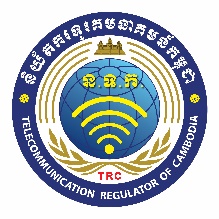 លក្ខណ:ភិនភាគនៃបរិក្ខារវិទ្យុផ្សាយសំឡេងRADIO SOUND BROADCASTING EQUIPMENT CHARACTERISTICS6១. អ្នកដាក់ពាក្យសុំ (Applicant)១.‌​១	ឈ្មោះអង្គភាព/ក្រុមហ៊ុន (Name of Entity/company):…………………………..…………………………………………………………… ………………………………………………………………………………………………………………………….………………………………………………១.២	អាសយដ្ឋាន (Address): ……………………………………………………………………………………………………………………………………… ………………………………………………………………………………………………………………………………………….………………………………១.៣	ទូរស័ព្ទ (Phone) ……………………………………………………..…ទូរសារ(Fax)……………………………………………………………………… 	អ៊ីម៉ែល(E-mail):..……………………………………………………………………………………………………………………………………………….១.៤	អ្នកទទួលខុសត្រូវ (Responsible Person)……………………………..……………………………….………………………………………………១.៥	អត្តសញ្ញាណបណ្ណ ឬលិខិតឆ្លងដែន (ID. Card or Passport No.)…….…………………………………………………………………១.៦	តួនាទី (Position)​​  …………………………………………………………………………………………………………………………………….…………១.៧	ទីតាំងស្ថានីយ (Site of  Station)…………………………………………………………………………………………………………………………… ………………………………………………………………………………………………………………………………………………………………………….រយៈទទឹង (Latitude)………………………………………រយៈបណ្តោយ (Longitude)​​ ………………………………………………………….១.៨	លិខិតអនុញ្ញាតរបស់ក្រសួងព័ត៌មាន  លេខ……………………………….…….ចុះថ្ងៃទី…………………ខែ………………ឆ្នាំ………………… ២. បរិក្ខារផ្សាយ (Transmitter)២.១	វិទ្យុម៉ាក (Brand Name)…………………………………………………ម៉ូដែល (Model)……..………………………………………………………២.២	លេខសេរី (Serial No.)…………………………………………………………………………………………………….……………………………………២.៣	ជួរហ្វ្រេកង់ស៍ (Frequency Range) ពី(From)……………………………………………….…ទៅ(To)…….……………………..………………២.៤	បន្ទារហ្វ្រេកង់ស៍ (Bandwidth)………………………………………​………, Necessary Bandwidth …………………………………… kHz២.៥	ហ្វ្រេកង់ស៍នាំ (Carrier Frequency)……………………………………………………………………………………………………………………….២.៦	អនុភាពផ្សាយ (Transmitting Power)…………………………………………………………………………………………………………………..២.៧	ម៉ូដែលអង់តែន (Antenna Model)………………………………………… ប្រភេទ (Type)………………………………………………………..២.៨	ប៉ូលកម្មនៃអង់តែន (Antenna Polarization)………………………………………ទិសដៅ (Directivity)…………………………………….២.៩	មេគុណអង់តែន (Antenna Gain) ……………..…..………dBi or ………….………..dBd ,            Cable Loss …………………….dB២.១០	Effective radiated power ( Horizontal ……………………………………….dBW , Vertical …………………………..………….dBW)២.១១	Maximum effective antenna height …………………………….m, Number of Antenna Bay ………………………………………..២.១២	Transmission system      1,   2,   3,   4,   5២.១៣	កម្ពស់អង់តែនគិតពីផ្ទៃដី (Height of Antenna above ground level)​​   …………………………………………….……………………….២.១៤	រយៈកម្ពស់ទីតាំងស្ថានីយគិតពីផ្ទៃសមុទ្រ (Altitude of site above sea level)  …………………………….………………………….…២.១៥	ដំណើរការប្រចាំថ្ងៃ (Daily operation)  ………………………………………………………………………………………………………………….បញ្ជាក់	៖	ការបំភ្លឺ ឬក្លែងបន្លំដោយដាក់ជំនួស ឬកែប្រែសេវា និង/ឬភិនភាគបរិក្ខារផ្សាយ អ្នកដាក់ពាក្យសុំត្រូវទទួលទោសតាមច្បាប់ស្តីពីទូរគមនាគមន៍ និងបទប្បញ្ញត្តិផ្សេងៗទៀតដែលពាក់ព័ន្ធជាធរមាន។                           …………………. ថ្ងៃទី..................ខែ………………..ឆ្នាំ២០……… ……………ថ្ងៃទី…………ខែ…………ឆ្នាំ២០……                                                   ហត្ថលេខាអ្នកដាក់ពាក្យសុំ (Applicant's Signature)                    ភ្នាក់ងារត្រួតពិនិត្យ